附件1专家信息录入二维码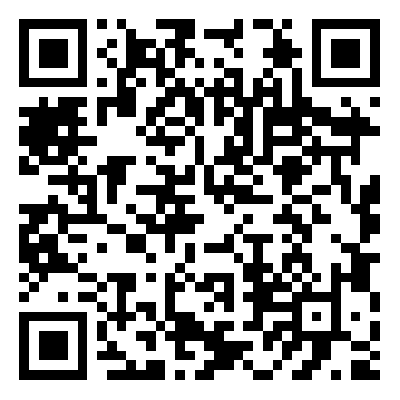 